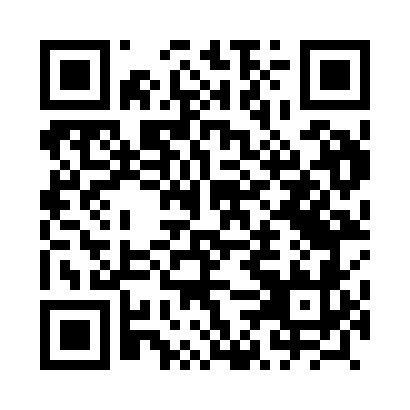 Prayer times for Tarnow, Lesser Poland, PolandWed 1 May 2024 - Fri 31 May 2024High Latitude Method: Angle Based RulePrayer Calculation Method: Muslim World LeagueAsar Calculation Method: HanafiPrayer times provided by https://www.salahtimes.comDateDayFajrSunriseDhuhrAsrMaghribIsha1Wed2:525:1212:335:397:5510:052Thu2:495:1012:335:407:5710:083Fri2:465:0812:335:417:5810:114Sat2:425:0712:335:418:0010:145Sun2:395:0512:335:428:0110:166Mon2:365:0312:335:438:0310:197Tue2:335:0212:335:448:0410:228Wed2:305:0012:335:458:0610:259Thu2:264:5812:325:468:0710:2810Fri2:234:5712:325:478:0910:3111Sat2:204:5512:325:488:1010:3412Sun2:174:5412:325:498:1210:3713Mon2:174:5212:325:498:1310:4014Tue2:164:5112:325:508:1510:4115Wed2:154:5012:325:518:1610:4116Thu2:154:4812:325:528:1710:4217Fri2:144:4712:325:538:1910:4318Sat2:144:4612:335:548:2010:4319Sun2:134:4412:335:548:2110:4420Mon2:134:4312:335:558:2310:4521Tue2:134:4212:335:568:2410:4522Wed2:124:4112:335:578:2510:4623Thu2:124:4012:335:578:2710:4624Fri2:114:3912:335:588:2810:4725Sat2:114:3812:335:598:2910:4726Sun2:114:3712:336:008:3010:4827Mon2:104:3612:336:008:3110:4928Tue2:104:3512:336:018:3310:4929Wed2:104:3412:346:028:3410:5030Thu2:104:3312:346:028:3510:5031Fri2:094:3212:346:038:3610:51